TABEL NOMINALcu rezultatele obţinute la concursul organizat de I.P.J.Doljîn vederea ocupării postului vacant de șef birou I la Biroul Control InternNota minimă de promovare a probei de concurs este 7,00.              PREŞEDINTE:                                                     SECRETAR:ROMÂNIAMINISTERUL AFACERILOR INTERNEINSPECTORATUL GENERAL AL POLITIEI ROMÂNE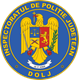 INSPECTORATUL DE POLIŢIE JUDEŢEAN DOLJCOMISIA DE CONCURS                                                                        NESECRETCraiovaNr.365700/18.01.2024Ex. unicNr.crt.Cod ConcursNota obținutăObservaţii1220118,361219499,33